Publicado en   el 14/05/2014 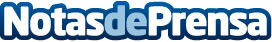 Adaptour, una agencia de turismo para personas con movilidad reducida, ganador de la categoría de ciclo formativo del Desafío Junior Empresarial de ESICDatos de contacto:Nota de prensa publicada en: https://www.notasdeprensa.es/adaptour-una-agencia-de-turismo-para-personas Categorias: Movilidad y Transporte http://www.notasdeprensa.es